CCNR-ZKR/ADN/WP.15/AC.2/2018/41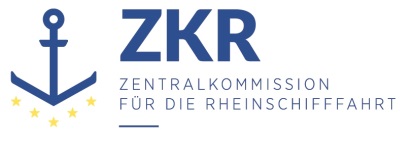 Allgemeine Verteilung4. Juni 2018Or. FRANZÖSISCHGEMEINSAME EXPERTENTAGUNG FÜR DIE DEMÜBEREINKOMMEN ÜBER DIE INTERNATIONALE BEFÖRDERUNGVON GEFÄHRLICHEN GÜTERN AUF BINNENWASSERSTRASSENBEIGEFÜGTE VERORDNUNG (ADN)(SICHERHEITSAUSSCHUSS)(33. Tagung, Genf, 27. bis 31. August 2018)Punkt 4 b) zur vorläufigen TagesordnungVorschläge für Änderungen der dem ADN beigefügten Verordnung: Weitere Vorschläge		Vorschläge zur Änderung der Tabellen A, B und C der dem ADN beigefügten Verordnung		Eingereicht von Frankreich*,**		Einführung1.	In der Sitzung des Sicherheitsausschusses im Januar 2018 hatte Frankreich im informellen Dokument INF.18 für die zweiunddreißigste Sitzung eine Änderung der französischen Fassung der offiziellen Benennung für die Beförderung der Stoffe der UN-Nummer 1203 (ESSENCE POUR MOTEURS D'AUTOMOBILES statt ESSENCE) auf der Grundlage der offiziellen Benennung für die Beförderung gemäß Tabelle C in Unterabschnitt 3.2.3.2 vorgeschlagen.2.	Eine Analyse des Sekretariats hat ergeben, dass die korrekte offiziellen Benennung für die Beförderung „ESSENCE“ und nicht „ESSENCE POUR MOTEURS D’AUTOMOBILES“ lautet.3.	Daher sollte die offizielle Benennung für die Beförderung für die fünf Eintragungen zur UN-Nummer 1203 in der französischen Fassung der Tabelle C in Unterabschnitt 3.2.3.2 korrigiert werden.4.	Die in den Änderungen 2019 der beigefügten Verordnung vorgesehene neue Eintragung zur UN-Nummer 1203 sollte ebenfalls wie folgt korrigiert werden:„ESSENCE POUR MOTEURS D’AUTOMOBILES CONTENANT PLUS DE 10 % DE BENZÈNE“.		Ergänzungen5.	Die obigen Absätze veranlassten die französische Delegation zu einem umfassenden Vergleich der Tabelle A in Abschnitt 3.2.1 und der Tabelle C in Unterabschnitt 3.2.3.2.6.	Dieser Vergleich ergab eine ähnliche Unstimmigkeit in der französischen Fassung der beigefügten Verordnung für die Eintragung zur UN-Nummer 1177, und zwar in folgender Form:Tabelle A: UN-Nummer 1177: „ACÉTATE DE 2 ÉTHYLBUTYLE“Tabelle C: UN-Nummer 1177: „ACÉTATE D’ÉTHYLBUTYLE“7.	Die korrekte offizielle Benennung für die Beförderung lautet wohl wie in Tabelle A angegeben.8.	Eine gemeinsame Überprüfung der englischen und französischen Fassung der Tabellen A und C ergab eine Reihe von Unstimmigkeiten zwischen diesen beiden Tabellen. Diese Unstimmigkeiten sind in den Absätzen 9 und 10 aufgeführt.9.	Bei den Einträgen der folgenden Tabelle steht in Spalte (8) der Tabelle A ein „T“, während diese Einträge in der Tabelle C nicht enthalten sind: 10.	Bei den Einträgen der folgenden Tabelle steht in Spalte (8) der Tabelle A kein „T“, während diese Einträge in der Tabelle C enthalten sind:11.	Die englische und französische Fassung der Spalte (8) der Tabelle A enthalten für den Stoff der UN-Nummer 3456, HYDROGENATE DE NITROSYLE SOLIDE eine Angabe „T3“, die anscheinend keine Bedeutung hat.12.	Schließlich wirft der Eintrag mit der Stoffnummer 9000 das folgende Problem auf, das in der französischen, englischen und deutschen Fassung (Version 2015) der beigefügten Verordnung zu finden ist:In den Tabellen A und B heißt es: 9000, AMMONIAK, TIEFGEKÜHLTIn der Tabelle C heißt es: 9000, AMMONIAK, WASSERFREI, TIEFGEKÜHLT13.	Die korrekte offizielle Benennung für die Beförderung lautet wohl wie in Tabelle C angegeben. Es sei darauf hingewiesen, dass im ADNR 2007 die offizielle Benennung für die Beförderung in den drei Tabellen einheitlich war: AMMONIAK, WASSERFREI, TIEFGEKÜHLT.		Weiteres Vorgehen14.	Der Ausschuss wird ersucht, sich zum weiteren Vorgehen bezüglich der in den Absätzen 3, 4, 6, 7, 9, 10, 11, 12 und 13 enthaltenen Bemerkungen und Vorschläge zu äußern.15.	Der Ausschuss könnte vorher den Rat der informellen Arbeitsgruppe „Stoffe“ einholen.16.	Vorbehaltlich der Annahme der vorgeschlagenen Änderungen wird das Sekretariat ersucht, zu prüfen, welche Anpassungen lediglich Korrekturen und welche Änderungen sind.***ZusammenfassungDieses Dokument enthält  eine Reihe von Änderungsvorschlägen zu den Tabellen A, B und C der dem ADN beigefügten Verordnung.Zu ergreifende Maßnahme:Siehe Absätze 14 bis 16.Verbundene Dokumente:Informelles Dokument INF.18 (zweiunddreißigste Sitzung)UN-Nr.Offizielle Benennung für die BeförderungAnmerkungen1153, VG IIÉTHER DIÉTHYLIQUE DE L'ÉTHYLÈNEGLYCOL2074ACRYLAMIDE SOLIDE3468HYDROGÈNE DANS UN DISPOSITIF DE STOCKAGE À HYDRURE MÉTALLIQUE ou HYDROGÈNE DANS UN DISPOSITIF DE STOCKAGE À HYDRURE MÉTALLIQUE CONTENU DANS UN ÉQUIPEMENT ou HYDROGÈNE DANS UN DISPOSITIF DE STOCKAGE À HYDRURE MÉTALLIQUE EMBALLÉ AVEC UN ÉQUIPEMENTDie Angabe „T“ in Spalte (8) der Tabelle A ist inkonsistent.UN-Nr.Offizielle Benennung für die Beförderung2288ISOHEXÈNES2582CHLORURE DE FER III EN SOLUTION27854-THIAPENTANAL (MÉTHYLTHIO-3 PROPANAL)2984PEROXYDE D'HYDROGÈNE EN SOLUTION AQUEUSE contenant au minimum 8 %, mais moins de 20 % de peroxyde d'hydrogène (stabilisée selon les besoins)3429CHLOROTOLUIDINES LIQUIDES